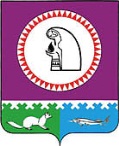 О признании утратившими силу некоторых муниципальных правовых актов 	В целях приведения в соответствие с действующими муниципальными правовыми актами Октябрьского района: Признать утратившими силу постановления администрации Октябрьского района: от 28.12.2010 № 2282 «Об утверждении комплексного межведомственного плана мероприятий по профилактике гриппа, в том числе высокопатогенного и острых респираторных вирусных инфекций на территории Октябрьского района на 2011-2015 годы»; от 27.01.2011 № 117 «О внесении изменения в постановление администрации Октябрьского района от 28.12.2010 № 2282 «Об утверждении комплексного межведомственного плана мероприятий по профилактике гриппа, в том числе высокопатогенного и острых респираторных вирусных инфекций на территории Октябрьского района на 2011-2015 годы».Опубликовать настоящее постановление в газете «Октябрьские вести».Глава администрации Октябрьского района                                                            А.П. КуташоваИсполнитель:специалист-эксперт отдела общего образования Управления образования и молодежной политикиадминистрации Октябрьского района Васильева И.Б. тел. 2-80-59  12.03.2014Муниципальное образование Октябрьский районАДМИНИСТРАЦИЯ ОКТЯБРЬСКОГО РАЙОНАПОСТАНОВЛЕНИЕМуниципальное образование Октябрьский районАДМИНИСТРАЦИЯ ОКТЯБРЬСКОГО РАЙОНАПОСТАНОВЛЕНИЕМуниципальное образование Октябрьский районАДМИНИСТРАЦИЯ ОКТЯБРЬСКОГО РАЙОНАПОСТАНОВЛЕНИЕМуниципальное образование Октябрьский районАДМИНИСТРАЦИЯ ОКТЯБРЬСКОГО РАЙОНАПОСТАНОВЛЕНИЕМуниципальное образование Октябрьский районАДМИНИСТРАЦИЯ ОКТЯБРЬСКОГО РАЙОНАПОСТАНОВЛЕНИЕМуниципальное образование Октябрьский районАДМИНИСТРАЦИЯ ОКТЯБРЬСКОГО РАЙОНАПОСТАНОВЛЕНИЕМуниципальное образование Октябрьский районАДМИНИСТРАЦИЯ ОКТЯБРЬСКОГО РАЙОНАПОСТАНОВЛЕНИЕМуниципальное образование Октябрьский районАДМИНИСТРАЦИЯ ОКТЯБРЬСКОГО РАЙОНАПОСТАНОВЛЕНИЕМуниципальное образование Октябрьский районАДМИНИСТРАЦИЯ ОКТЯБРЬСКОГО РАЙОНАПОСТАНОВЛЕНИЕМуниципальное образование Октябрьский районАДМИНИСТРАЦИЯ ОКТЯБРЬСКОГО РАЙОНАПОСТАНОВЛЕНИЕ«»20014г.№пгт. Октябрьскоепгт. Октябрьскоепгт. Октябрьскоепгт. Октябрьскоепгт. Октябрьскоепгт. Октябрьскоепгт. Октябрьскоепгт. Октябрьскоепгт. Октябрьскоепгт. Октябрьское